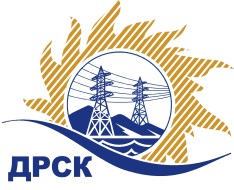 Акционерное Общество«Дальневосточная распределительная сетевая  компания»(АО «ДРСК»)Протокол заседания комиссии по вскрытию конвертов, поступивших на запрос цен № 31705906517г. БлаговещенскСПОСОБ И ПРЕДМЕТ ЗАКУПКИ: Открытый запрос цен на право заключения договора на выполнение работ: «Мероприятия по строительству для технологического присоединения потребителей г.Благовещенска, Благовещенского района (с.Чигири, с.Волково) к сетям 10-0,4 кВ» закупка  2012ПРИСУТСТВОВАЛИ: Два  члена  постоянно действующей Закупочной комиссии АО «ДРСК» 1 уровня   Информация о результатах вскрытия конвертов:В адрес Организатора закупки поступило 2 (две) заявки   на участие в закупке, конверты с которыми были размещены   электронном виде на  сайте Единой электронной торговой площадки (АО «ЕЭТП»), по адресу в сети «Интернет»: https://rushydro.roseltorg.ru Вскрытие конвертов было осуществлено в электронном сейфе Организатора закупки на сайте Единой электронной торговой площадки (АО «ЕЭТП»), по адресу в сети «Интернет»: https://rushydro.roseltorg.ru  автоматически.Дата и время начала процедуры вскрытия конвертов с заявками на участие в закупке: 04:00 (время московское) 11.01.2018  г.  Место проведения процедуры вскрытия конвертов с заявками участников: на сайте  Единая электронная торговая площадка (АО «ЕЭТП»), по адресу в сети «Интернет»: https://rushydro.roseltorg.ru   В конвертах обнаружены заявки следующих участников закупки:Решили: Утвердить протокол заседания закупочной комиссии по вскрытию конвертов, поступивших на открытый  запрос цен.Секретарь Закупочной комиссии 1 уровня АО «ДРСК»	               М.Г. ЕлисееваИсп. Ирдуганова И.Н.397-147irduganova-in@drsk.ru№235/УКС-В11.01.2018 г.№п/пНаименование участникаЗаявка без НДСЗаявка с НДССтавка НДС1ООО «ВостокЭнергоСоюз» (ИНН/КПП 2801169250/280101001 
ОГРН 1122801001300) 966 730.161 140 741.5918%2ООО  «ЭНЕРГОСТРОЙ»   (ИНН/КПП 280116 3836/280101001 
ОГРН 1112801006196)978 080.001 154 134.4018%